KV 7 Tandem activity: Asking questions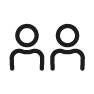 Work with a partner and do the role play. Partner A starts.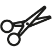 Green Line 1Unit 1, Station 1KV 7Partner APartner BDu fragst B, wie es ihm/ihr geht.How are you?I’m fine. Where are you from?Du sagst, dass es dir gut geht. Dann fragst du A, wo er/sie herkommt.Du sagst, dass du aus Berlin kommst. Dann fragst du B, wo er/sie herkommt.I’m from Berlin. Where are you from?I’m from Stuttgart. Are you ten?Du sagst, dass du aus Stuttgart kommst. Dann fragst du B, ob er/sie zehn ist.Du antwortest, dass du nicht zehn bist. Du bist elf. Dann fragst du B, ob er/sie auch elf ist.No, I’m not. I’m eleven. Are you eleven too?Yes, I am. Is football your favourite sport?Du bejahst die Frage. Dann fragst du A, ob Fußball sein/ihr Lieblingssport ist.Du verneinst die Frage. Du sagst, dass Tennis dein Lieblingssport ist. Danach fragst du B, ob seine/ihre Schule cool ist.No, it isn’t. My favourite sport is tennis. Is your school cool?Yes, it is. I like my classroom and the sports ground. Are your teachers nice?Du bejahst die Frage. Du sagst, dass du dein Klassenzimmer und den Sportplatz magst. Dann fragst du A, ob seine/ihre Lehrer nett sind.Du bejahst die Frage. Dann verabschiedest du dich von B.Yes, they are. See you! Bye.Bye!Du verabschiedest dich auch.